Contract Medical International, spol. s.r.o.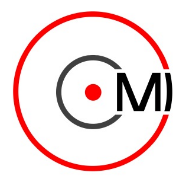 QA AssistantNáplň práce:podpora pracovníků kvality v administrativních činnostechúzká spolupráce s ostatními členy týmu při realizaci projektůfinální kontrola výrobní dokumentacespolupráce při vytváření interních směrnicPožadujeme:min. SŠ vzděláníkomunikativní angličtina (slovem i písmem)zkušenosti v oblasti kvality výhodouproaktivní přístup, samostatné řešení svěřených odpovědnostíochota učit se novým věcemznalost práce na PC (MS Office)řidičský průkaz sk. BNabízíme:práci v prostředí dynamické mezinárodní společnostizaměstnanecké benefity: stravenky, angličtina, roční příspěvek na vitamíny, dodatková dovolenápružná pracovní dobačisté pracovní prostředíadekvátní zaškoleníV případě zájmu zasílejte své životopisy na adresu jobsHK@contract-medical.com.Zasláním Vašeho životopisu vyjadřujete souhlas se zpracováním a uchováním Vašich osobních údajů ve smyslu zákona č. 101/2000 Sb., o ochraně osobních údajů, společnosti Contract Medical International, spol. s. r. o ., IČO 25968335 na dobu neurčitou (až do odvolání písemnou formou).